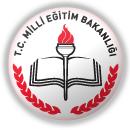                                            T.C.AYDINTEPE KAYMAKAMLIĞI          İLÇE MİLLİ EĞİTİM MÜDÜRLÜĞÜ2015-2016 ÖĞRETİM YILIDERS ÜCRETİ KARŞILIĞI ÖĞRETMENLİKBAŞVURU KILAVUZUAĞUSTOS - 2015http://aydıntepe.meb.gov.tr/1Başvuru SüresiGörevlendirme Süreci10 Ağustos 2015 tarihi saat 08:00’de başlayıp 2015-2016 eğitim öğretim yılı süresince devam edecektir. Ancak, 04 Eylül 2015 tarihi mesai bitimine kadar yapılacak başvurular birinci sıralamaya alınacak, bu tarihten sonra yapılacak başvurular birinci sıralamadaki tüm adaylar bittikten sonra ikinci sıralamaya alınacaktır.İhtiyaç oluştuğunda görevlendirmeler bu kılavuzda belirtilen esaslara göre yapılacaktır.Sıralama Kriterlerinde Kullanılacak Talim ve Terbiye Kurulu’nun9 No’lu Kararı ve Eki Çizelge Adresi:http://ttkb.meb.gov.tr/İÇİNDEKİLERİLGİLİ MEVZUAT…………………...….………………………………………... 2 GENEL AÇIKLAMALAR………………………………………………………... 3 2015-2016 ÖĞRETİM YILI DERS ÜCRETİ KARŞILIĞI ÖĞRETMENLİK İÇİN ARANILAN GENEL ŞARTLAR………………………………………….. 3 BAŞVURU İŞLEMİNİN YAPILMASI………………………….……………….. 4 GÖREVLENDİRMELERDE ÖNCELİK DURUMU………………………….. 4 İSTENİLECEK EVRAKLAR………..…………………………………………... 5 GÖREVLENDİRMELERİN YAPILMASINA DAİR ESASLAR……………. 5 İLGİLİ MEVZUAT: Milli Eğitim Bakanlığı Yönetici ve Öğretmenlerinin Ders ve Ek Ders Saatlerine ilişkin Karar. Talim ve Terbiye Kurulunun 9 No’lu Kararı. 5018 Sayılı Kamu Malî Yönetimi Ve Kontrol Kanunu. Milli Eğitim Bakanlığı Norm Kadro Yönetmeliği. 657 Sayılı Devlet Memurları Kanunu’nun 48. ve 176.Maddesi. Milli Eğitim Bakanlığı Okul Öncesi Eğitimi Genel Müdürlüğü’nün 29/03/2011 tarihli ve 1985 sayılı 2011/43 No’lu Genelgesi. Milli Eğitim Bakanlığı’na  Bağlı Yüksek ve Orta Dereceli  Okullar Öğretmenleri ile İlkokulu Öğretmenlerinin Haftalık Ders Saatleri ile Ek Ders Ücretleri Hakkındaki 439 Sayılı Kanunu’nun 8.Maddesi.h)  5442 Sayılı İl İdaresi Kanunu.22. GENEL AÇIKLAMALAR:Bu kılavuz 2015-2016 öğretim yılında Ders Ücreti Karşılığı Ücretli Öğretmenlik için başvuru ve yerleştirmelere ilişkin esas ve usulleri belirlemek amacı ile oluşturulmuştur. PDF formatındaki kılavuz http://aydıntepe.meb.gov.tr internet adresinden alınarak ayrıntılı açıklamaya ulaşılabilir. Üniversitelerin öğretmenlik mesleği ile ilgili lisans programlarından mezun olanların başvuruları ile Din Kültürü ve Ahlak Bilgisi, Meslek Dersleri ve Okul Öncesi branşlarında önlisans programlardan mezun olanların başvuruları kabul edilecektir. Bu kılavuzda yapılan açıklamalara ek olarak oluşabilecek değişiklikler ile uygulamalara yönelik açıklamalar http://bayburt.meb.gov.tr adresinde yayınlanacaktır. Başvuru Süresi; 10 Ağustos 2015 tarihinde başlayıp, 2015-2016 eğitim öğretim yılı süresince devam edecektir. Ancak eğitim öğretim yılının başlamasıyla birlikte oluşacak ihtiyaçları zaman kaybetmeden karşılayabilmek amacıyla, 04 Eylül 2015 mesai bitimine kadar yapılacak başvurular, her alanda, birinci sıralama adıyla kılavuzdaki esaslara göre sıralanacaktır. Herhangi bir alanda bu sıralamadaki tüm başvurular bitinceye kadar ikinci sıralama yapılmayacaktır. Ancak ihtiyaç oluşan alanla sınırlı olmak üzere ikinci bir sıralama yapılacaktır. Başvurular internet sayfamızda örneği bulunan dilekçe ile yapılacaktır. (Dilekçe Word belgesi olduğundan bilgisayarınıza indirilerek de doldurulabilir) 2015-2016 ÖĞRETİM YILI DERS ÜCRETİ KARŞILIĞI ÖĞRETMENLİK İÇİN ARANILAN GENEL ŞARTLAR: Türkiye Cumhuriyeti veya Kuzey Kıbrıs Türk Cumhuriyeti vatandaşı olmak. Kamu haklarından mahrum bulunmamak. Türk Ceza Kanunu’nun 53’üncü maddesinde belirtilen süreler geçmiş olsa bile; kasten işlenen bir suçtan dolayı bir yıl veya daha fazla süreyle hapis cezasına ya da affa uğramış olsa bile devletin güvenliğine karşı suçlar, Anayasal düzene ve bu düzenin işleyişine karşı suçlar, millî savunmaya karşı suçlar, devlet sırlarına karşı suçlar ve casusluk, zimmet, irtikâp, rüşvet, hırsızlık, dolandırıcılık, sahtecilik, güveni kötüye kullanma, hileli iflas, ihaleye fesat karıştırma, edimin ifasına fesat karıştırma, suçtan kaynaklanan malvarlığı değerlerini aklama veya kaçakçılık suçlarından mahkûm olmamak. Sağlık durumunun öğretmenlik görevini yapmasına engel olmamak. Erkek adaylar için askerlikle ilişkisi bulunmamak. Askerliğini yapmış, askerlikten muaf ya da askerliği tecil edilmiş olmak. Yurt dışındaki yükseköğretim kurumlarından mezun olanlar bakımından, öğreniminin yurt içindeki yükseköğretim kurumlarına veya programlarına denkliği yapılmış olmak.Herhangi bir sosyal güvenlik kurumuna bağlı olarak çalışmamak. Emekli olan tüm branş ve sınıf öğretmenleri ders ücreti karşılığı öğretmenlik müracaatında bulunabileceklerdir. Türkçe, İlköğretim Matematik, Fen Bilimleri/Fen ve Teknoloji, Sosyal Bilgiler, Türk Dili ve Edebiyatı, Tarih, Coğrafya, Matematik (Lise), Fizik, Kimya, Biyoloji, Din Kültürü ve Ahlak Bilgisi Yabancı Dil (Almanca, İngilizce) Rehber Öğretmen ve Sınıf alanlarına başvuruda bulunacak adaylar KPSSP121 puan türünden sıralama yapılacaktır. 10.Yukarıda sayılan alanlar dışındaki diğer alanlara atanacaklar KPSSP10 puan türünde, öğretmenlik mezunu dışındaki diğer mezunlar ilgili puan türünde sıralama yapılacaktır.34. BAŞVURU İŞLEMİNİN YAPILMASI:Başvurular internet sayfamızda örneği bulunan dilekçe ile yapılacaktır. (Dilekçe Word belgesi olduğundan bilgisayarınıza indirilerek de doldurulabilir). Görevlendirme bilgileri dilekçeye yazılan telefonlara yapılacaktır. Bu sebeple telefon numaralarının kesinlikle doğru yazılması gereklidir. Başvuruda bulunan adaylar, başvuruda istenen evrakları eksiksiz olarak başvuru dilekçesine ekleyerek Müdürlüğümüz İnsan Kaynakları Hizmet Birimine teslim etmeleri gerekmektedir. 5. GÖREVLENDİRMELERDE ÖNCELİK DURUMU:Görevlendirmelerde öncelik adayların aşağıda belirtilen öncelik sırasına göre KPSSP121 - KPSSP10 puan türünde aldığı puanlar olacaktır. KPSS puanı olmayanlar alanlarında kendi arasında başvuru önceliğine göre sıralanacaktır. Bütün alanlarda emekli öğretmenler, KPSS’li ve KPSS’siz başvurulardan sonra değerlendirmeye alınacaktır. Sınıf Öğretmenliği için öncelik sırası: ·    Eğitim Fakültelerinin sınıf öğretmenliği bölümü mezunları ·    Eğitim Fakültesi mezunlarından sınıf öğretmenliği sertifikası olanlar ·    Fen Edebiyat Fakültesi mezunlarından sınıf öğretmenliği sertifikası olanlar ·    Eğitim Fakültelerinin diğer bölümlerinden mezun olanlar Branş Öğretmenlikleri için öncelik sırası: ·    Eğitim Fakültelerinin ilgili bölümlerinden mezun olanlar ·    Fen Edebiyat Fakültesinin ilgili bölüm mezunlarından tezsiz yüksek lisansı olanlar ·    Fen Edebiyat Fakültesinin ilgili bölüm mezunları ·    Fen Edebiyat Fakültesinin diğer alanlardan mezun olanlar. Din Kültürü ve Ahlak Bilgisi ile Meslek Dersleri alanlarında lisans mezunu olmadığı/kalmadığı zaman önlisans mezunu adaylara görev verilebilir. Okul Öncesi öğretmenliği için öncelik sırası: Talim ve Terbiye Kurulunun 9 No’lu kararına göre, okul öncesi öğretmenliğine kaynak teşkil eden yüksek öğretim programlarından mezun, ataması yapılamamış öğretmenlerden, yüksek lisans belgesi/diploması olanlar KPSS puan üstünlüğüne göre), Talim ve Terbiye Kurulunun 9 No’lu kararına göre, okul öncesi öğretmenliğine kaynak teşkil eden yüksek öğretim programlarından mezun, (Anadolu Üniversitesi Açık Öğretim Fakültesi mezunları dâhil) ataması yapılamamış öğretmenlerden, lisans belgesi/diploması olanlar KPSS puan üstünlüğüne göre), Üniversitelerin Ev Ekonomisi Yüksek Okulu Çocuk Gelişimi ve Eğitimi Bölümü mezunları, Üniversitelerin okul öncesi öğretmenliği, anaokulu öğretmenliği, çocuk gelişimi ve okul öncesi eğitimi öğretmenliği, çocuk gelişimi ve eğitimi öğretmenliği veya çocuk gelişimi ve eğitimi bölümü ön lisans mezunları, Meslek Yüksekokulu Çocuk Gelişimi ve Eğitimi Bölümü, Sağlık Hizmetleri Meslek Yüksekokulu Çocuk Gelişimi Bölümü, Meslek Yüksekokulu Hemşirelik ve Bakım Hizmetleri Bölümü Çocuk Gelişimi Programı ön lisans mezunları, 4Açıköğretim Fakültesi Okul Öncesi Eğitimi Öğretmenliği Bölümünde okuyup ön lisans mezunu olduğunu belgelendirenler, Kız Meslek Lisesi Çocuk Gelişimi mezunu olup, herhangi bir alanda yüksek okul mezunu olanlardan, MEB Okul Öncesi Eğitimi Genel Müdürlüğü’nün 14/10/2009 tarih ve 2975 sayılı yazısı gereği düzenlenen seminer programını (60 saat) basarı ile tamamlayanlar, Halen ilköğretim okullarında görevli norm kadro fazlası sınıf öğretmenleri ile sınıf öğretmenliği alanına kaynak teşkil eden yükseköğretim programlarından mezun olup atanamamış olanlardan, MEB Okul Öncesi Eğitimi Genel Müdürlüğü’nün 14/10/2009 tarih ve 2975 sayılı yazısı gereği düzenlenen seminer programını (60 saat) basarı ile tamamlayanlar, Talim ve Terbiye Kurulunun 9 No’lu kararında yer alan alanlardan mezun olup atanamamış olanlardan, MEB Okul Öncesi Eğitimi Genel Müdürlüğü’nün 14/10/2009 tarih ve 2975 sayılı yazısı gereği düzenlenen seminer programını (60 saat) basarı ile tamamlayanlar. İSTENECEK EVRAKLAR: Diploma/Mezuniyet Belgesi/Çıkış/Öğrenci belgesinin fotokopisi, Pedagojik Formasyon veya yüksek lisans belgesi (Fen Edebiyat Mezunları İçin Varsa) Nüfus cüzdanın fotokopisi Emeklilik kimlik kartı fotokopisi Varsa kurs, seminer belgesi Resmi görev belgesi KPSS Sonuç Belgesi (Varsa) 60 Saatlik Okul Öncesi Seminer Belgesinin Fotokopisi. Adli Sicil Kaydı (Görevlendirme yapıldığında istenecektir.) GÖREVLENDİRMELERİN YAPILMASINA DAİR ESASLAR: Görevlendirmeler, Müdürlüğümüze bağlı okul ve kurumların belirttikleri ihtiyaçlara göre yapılacaktır. Evraklarını tamamlayan adayların görevlendirme onayı alınarak SGK girişinin yapılmasının ardından okul/kurumdaki görevine başlatılması sağlanacaktır. Yerine kadrolu atama yapıldığı ya da görevlendirildiği kurumda ilgili alanda ihtiyaç kalmaması gibi adayın kendisinden kaynaklanmayan sebeplerle görevi sona eren adaya, talep etmesi halinde başka kurumlarda ihtiyaç bulunduğunda öncelik tanınacaktır. Okul Müdürlüğünce eğitim-öğretim yılı içerisinde öğretmenlik mesleğinde yetersiz olduğu tespit edilenlerin görevlendirmeleri hemen iptal edilecek bir daha müdürlüğümüzce görevlendirme yapılmayacaktır. Herhangi bir özrü olmaksızın okul müdürlüğüne en az 3 (üç) iş günü öncesinden yazılı bilgi vermeden görevi bırakanlara bir daha müdürlüğümüzce görevlendirme yapılmayacaktır. Aydıntepe İlçe Milli Eğitim Müdürlüğü5